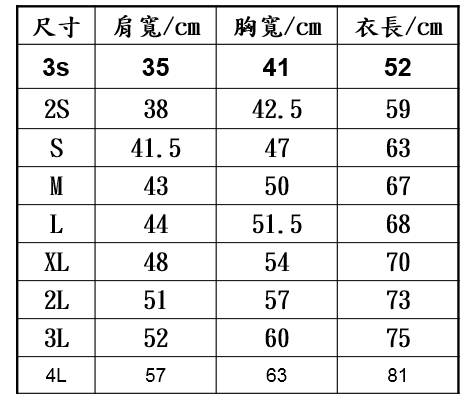 2022中正文藝營【如齣】報名表2022中正文藝營【如齣】報名表2022中正文藝營【如齣】報名表2022中正文藝營【如齣】報名表2022中正文藝營【如齣】報名表2022中正文藝營【如齣】報名表2022中正文藝營【如齣】報名表2022中正文藝營【如齣】報名表2022中正文藝營【如齣】報名表2022中正文藝營【如齣】報名表2022中正文藝營【如齣】報名表姓名姓名性別性別(請附上清晰照片)(請附上清晰照片)(請附上清晰照片)生日生日身分證字號身分證字號(請附上清晰照片)(請附上清晰照片)(請附上清晰照片)電話電話手機手機(請附上清晰照片)(請附上清晰照片)(請附上清晰照片)住址住址(請附上清晰照片)(請附上清晰照片)(請附上清晰照片)E-mailE-mail(請附上清晰照片)(請附上清晰照片)(請附上清晰照片)FB(必填 作為營隊聯絡用)FB(必填 作為營隊聯絡用)LINE ID(必填 作為營隊聯絡用)LINE ID(必填 作為營隊聯絡用)緊急連絡人緊急連絡人聯絡電話聯絡電話關係特殊疾病特殊疾病訂餐葷素訂餐葷素（葷／素）營服尺寸營服尺寸營服尺寸（2S／S／M／L／XL／2L／3L）（2S／S／M／L／XL／2L／3L）（2S／S／M／L／XL／2L／3L）（2S／S／M／L／XL／2L／3L）（2S／S／M／L／XL／2L／3L）就讀學校就讀學校所在縣市所在縣市所在縣市就讀年級就讀年級參加社團參加社團如有三人團報者請填寫另二位同學就讀學校及姓名：如有三人團報者請填寫另二位同學就讀學校及姓名：如有三人團報者請填寫另二位同學就讀學校及姓名：如有三人團報者請填寫另二位同學就讀學校及姓名：如有三人團報者請填寫另二位同學就讀學校及姓名：如有三人團報者請填寫另二位同學就讀學校及姓名：如有三人團報者請填寫另二位同學就讀學校及姓名：如有三人團報者請填寫另二位同學就讀學校及姓名：如有三人團報者請填寫另二位同學就讀學校及姓名：如有三人團報者請填寫另二位同學就讀學校及姓名：如有三人團報者請填寫另二位同學就讀學校及姓名：個人特質調查個人特質調查個人特質調查個人特質調查個人特質調查個人特質調查個人特質調查個人特質調查個人特質調查個人特質調查個人特質調查自我介紹（例：個性、特質、興趣、專長……）（例：個性、特質、興趣、專長……）（例：個性、特質、興趣、專長……）（例：個性、特質、興趣、專長……）（例：個性、特質、興趣、專長……）（例：個性、特質、興趣、專長……）（例：個性、特質、興趣、專長……）（例：個性、特質、興趣、專長……）（例：個性、特質、興趣、專長……）（例：個性、特質、興趣、專長……）參加動機希望在文藝營中學到什麼從何得知本屆文藝營（例：朋友介紹、學校輔導室、FB 粉絲專頁、網站、其他……）（例：朋友介紹、學校輔導室、FB 粉絲專頁、網站、其他……）（例：朋友介紹、學校輔導室、FB 粉絲專頁、網站、其他……）（例：朋友介紹、學校輔導室、FB 粉絲專頁、網站、其他……）（例：朋友介紹、學校輔導室、FB 粉絲專頁、網站、其他……）（例：朋友介紹、學校輔導室、FB 粉絲專頁、網站、其他……）（例：朋友介紹、學校輔導室、FB 粉絲專頁、網站、其他……）（例：朋友介紹、學校輔導室、FB 粉絲專頁、網站、其他……）（例：朋友介紹、學校輔導室、FB 粉絲專頁、網站、其他……）（例：朋友介紹、學校輔導室、FB 粉絲專頁、網站、其他……）